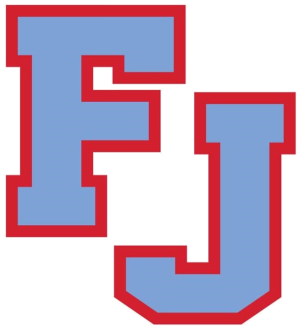 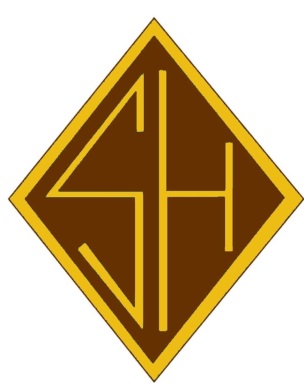 Class of 2000 20 Year ReunionSaturday, April 4, 2020Paddy Whacks Welsh7:00-11:00pm$50.00 per person includes:Buffet ● Open BarAll proceeds will benefit the family of fellow classmate Denny McDaniels, who passed away in June.Please complete and return by the form below by Friday, March 27, 2020 and send with checks made payable to “The Friends of Father Judge” toOffice for Advancement and Alumni Relations,3301 Solly Avenue, Philadelphia, PA 19136Email for information: khuckel@fatherjudge.comIf we do not have your email, please send us a message as future correspondence will be conducted via email. Please also send along any other grad’s emails that you may have as we are missing a good deal of them.- - - - - - - - - - - - - - - - - - - - - - - - - - - - - - - - - - - - - - - - - - - - - - - - - - - - - - - - - - - - - - - - - - - - - - - - - - - - - - -Name of attendee(s):___________________________________________________________Address: ___________________________________________________ Email: _____________________________________________________Phone number: ______________________________________________Total amount enclosed: _______________________□ I cannot attend, but wish to make a donation in order to support our Crusaders and Bambies!